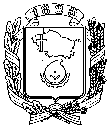 АДМИНИСТРАЦИЯ ГОРОДА НЕВИННОМЫССКАСТАВРОПОЛЬСКОГО КРАЯПОСТАНОВЛЕНИЕ29.12.2017                                                                                                  № 2933НевинномысскО признании утратившими силу некоторых постановлений администрации города Невинномысска 	В связи с отсутствием утвержденной инвестиционной программы акционерного общества «Водоканал» г. Невинномысск по развитию централизованных систем водоснабжения и водоотведения на территории муниципального образования городского округа – города Невинномысска Ставропольского края на 2017 – 2019 годы, постановляю:1. Признать утратившими силу постановления администрации города Невинномысска:от 29 февраля 2016 г. № 343 «Об утверждении технического задания на разработку инвестиционной программы открытого акционерного общества «Водоканал» г. Невинномысск по развитию централизованных систем водоснабжения и водоотведения на территории муниципального образования городского округа – города Невинномысска Ставропольского края на 2017 – 2019 годы»;от 27 июля 2016 г. № 1583 «О внесении изменений в техническое задание на разработку инвестиционной программы открытого акционерного общества «Водоканал» г. Невинномысск по развитию централизованных систем водоснабжения и водоотведения на территории муниципального образования городского округа – города Невинномысска Ставропольского края на 2017 – 2019 годы, утвержденное постановлением администрации города Невинномысска от 29 февраля 2016 г. № 343»;от 21 октября 2016 г. № 2324 «О внесении изменений в техническое задание на разработку  инвестиционной  программы  открытого  акционерного общества «Водоканал» г. Невинномысск по развитию централизованных систем водоснабжения и водоотведения на территории муниципального образования городского округа -  города Невинномысска Ставропольского края на 2017-2019 годы, утвержденное постановлением администрации города Невинномысска от 29 февраля 2016 г. № 343».2. Настоящее постановление подлежит опубликованию путем размещения на официальном сайте администрации города Невинномысска в информационно-телекоммуникационной сети «Интернет».Глава города НевинномысскаСтавропольского края                                                                М.А. Миненков